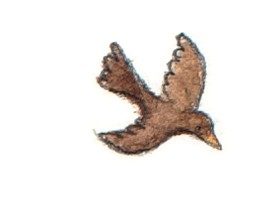 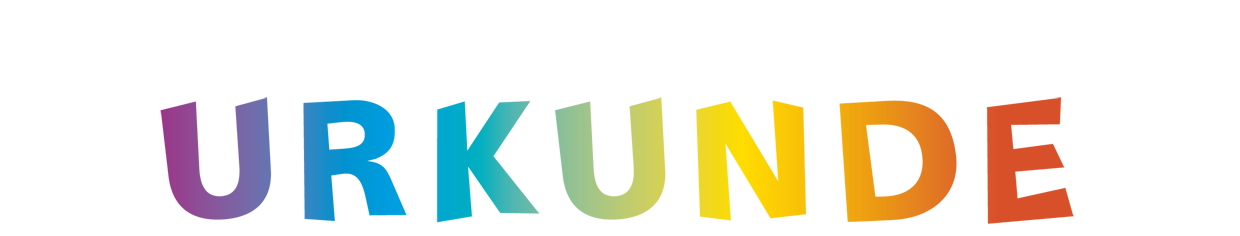       Jesus sagt:„Ich bin bei Dir alle Tage bis an das Ende der Welt.“(Matthäus 28,20)   Namehat am Konfi 3 inOrtteilgenommen.Wir wünschen dir Gottes Segen für deinen weiteren Lebensweg!Absender / Veranstalter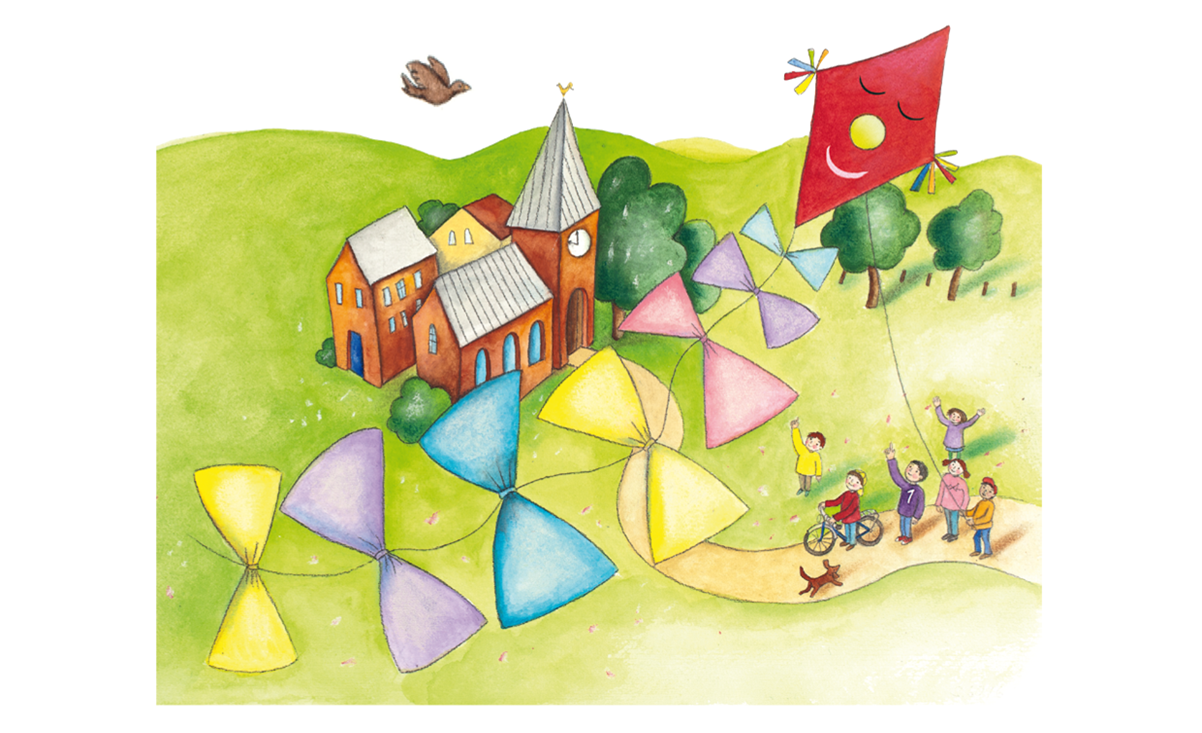 